Supplementary Materials include:Figure S1. The transcoding illustration using one of the 1536 rules of YYC.Figure S2. The information density estimation and average rejection rate in the change of transcoding screening iteration runs.Figure S3. The information density and transcoding time estimation of demo file using four randomly selected rules.Figure S4. Percentage of unsuccessful decoded binary information according to DNA sequence loss Figure S5. Information loss percentage of three individual files according to experimental validation result with average copy number of 1,000.Figure S6. Evaluation of the influence of sequencing depth on sequence error rate and sequence loss rate for in vitro storage validation.Figure S7. The design of generated DNA sequence by Yin-Yang Code for in vivo data storage in the form of a 54Kb DNA fragment inserted in the low-copy plasmid pRS416.Table S1. The effect on compatibility of generated DNA sequence using different coding strategies for specific binary data patterns.Table S2. The estimation of iteration runs and corresponding information density by transcoding 10 different types/formats of files.Table S3. The in-silico simulation of the data recovery rate in the context of a gradient of DNA sequence loss.Table S4. The comparisons between YYC and DNA Fountain for transcoding 9 different types of files. Table S5. Minimum redundancy required for successful data retrieval with different bitmap images.Table S6. The data recovery statistics of YYC coding in vitro binary data storage validation.Table S7. The data recovery statistics of DNA Fountain coding in vitro binary data storage validation.Table S8. Error analysis of in vivo storage demonstration.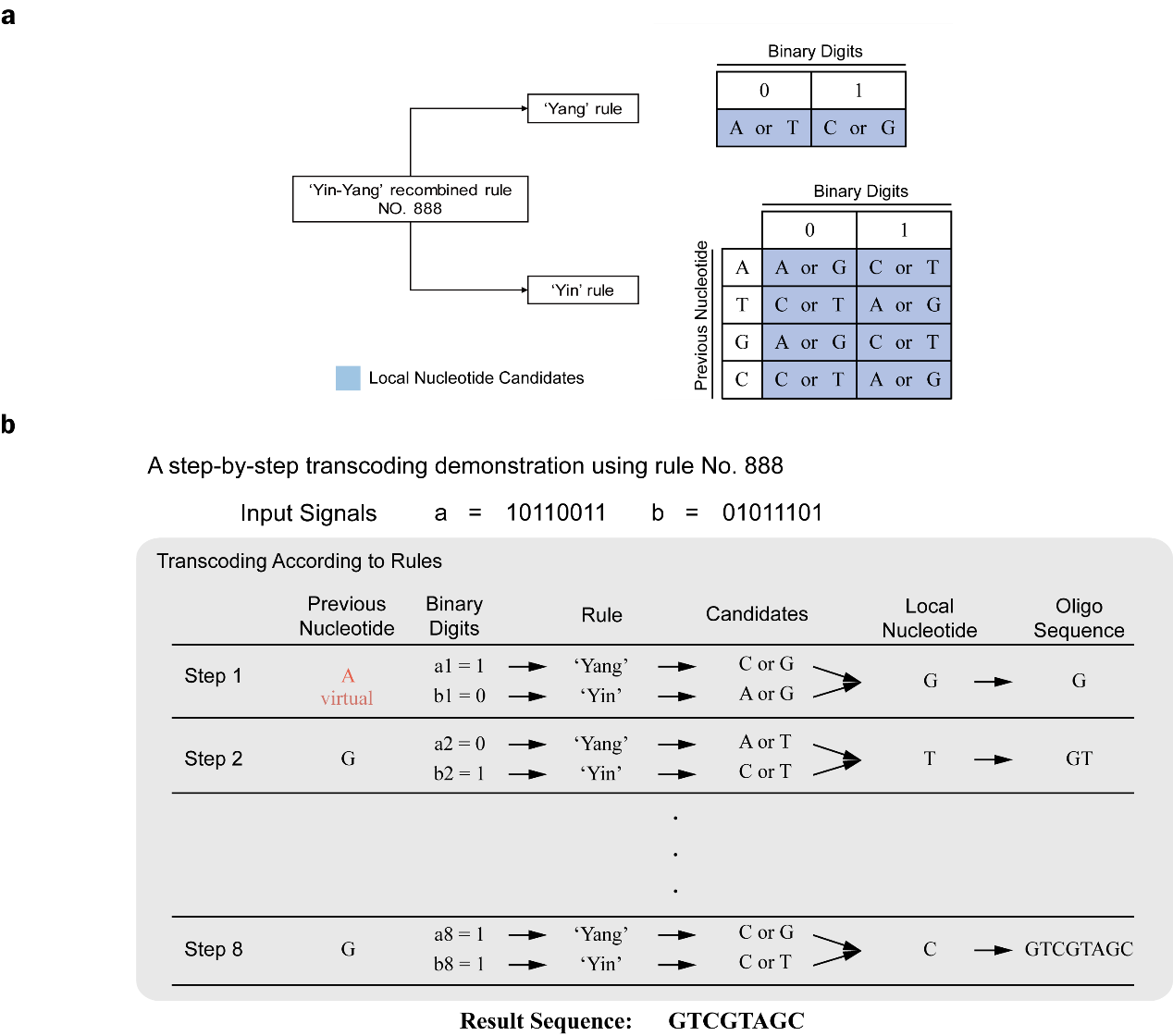 Figure S1. The transcoding illustration using one of the 1536 rules of YYC. (a) The coding principle of YYC rule No. 888. (b) The demonstration of step-by step YYC transcoding process. ‘a1’, ‘b1’ represents the first-position binary digit in segment ‘a’ and ‘b’, and so on. Virtual base A means this base is used only for determination of the output base in the first run of transcoding and will not appear in the result sequence.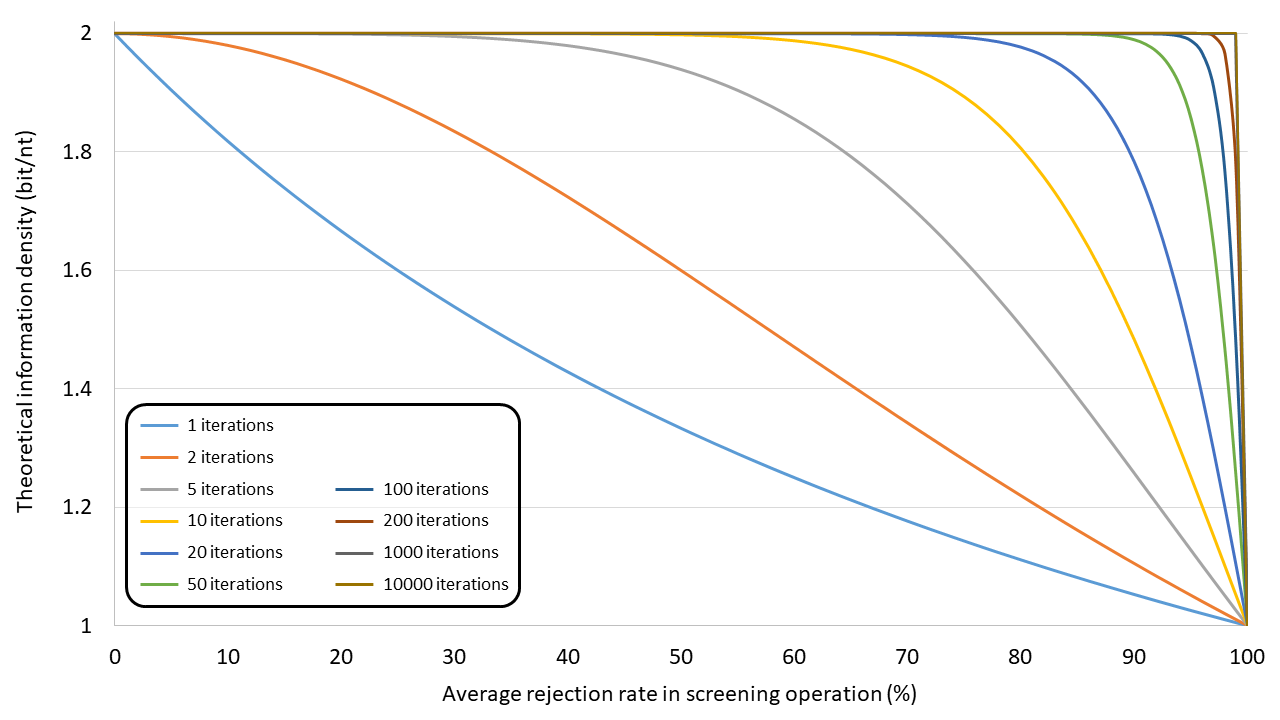 Figure S2. The information density estimation and average rejection rate in the change of transcoding screening iteration runs.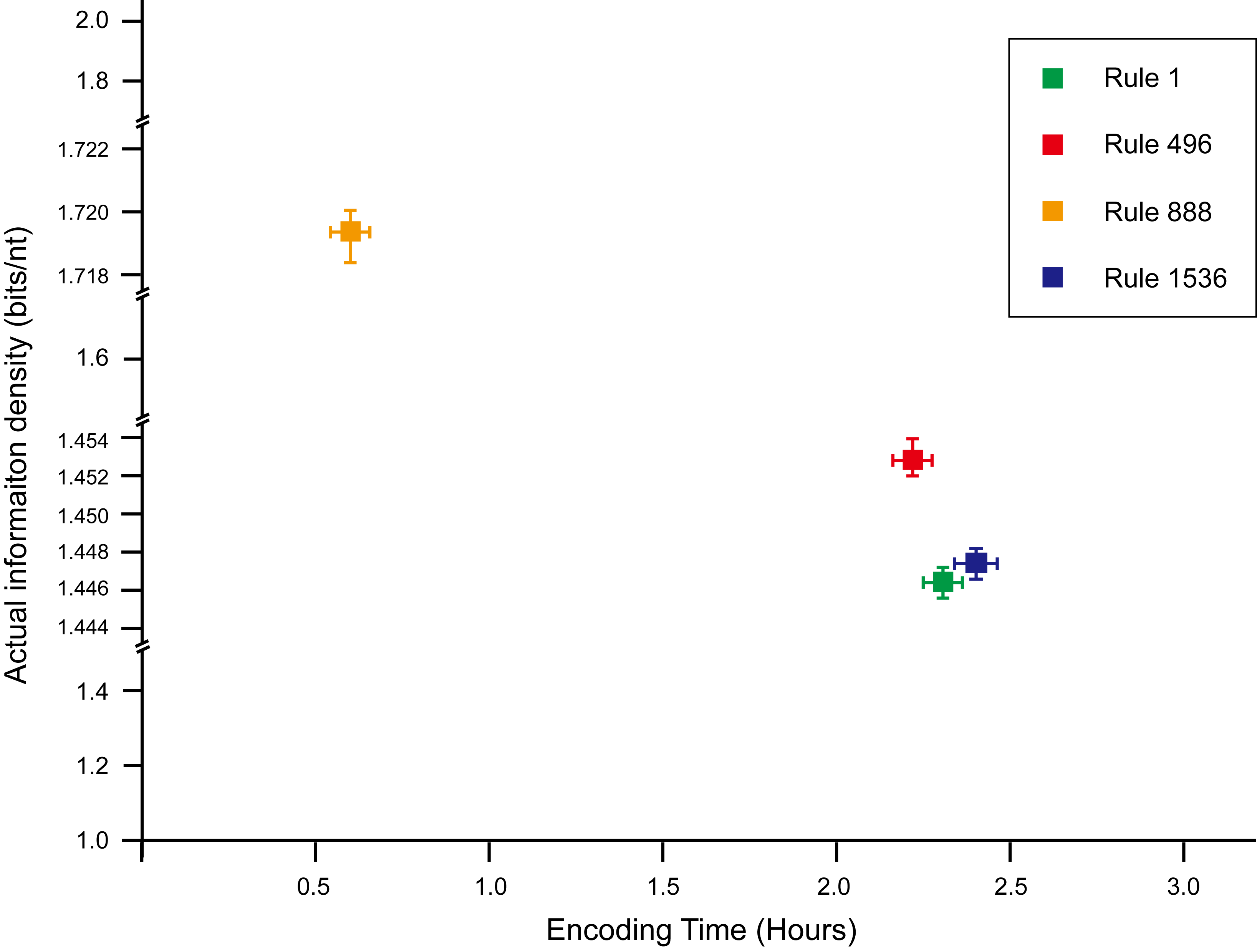 Figure S3. The information density and transcoding time estimation of demo file ‘Exiting the Factory.flv’ using four randomly selected rules Nos. 1, 496, 888, and 1536.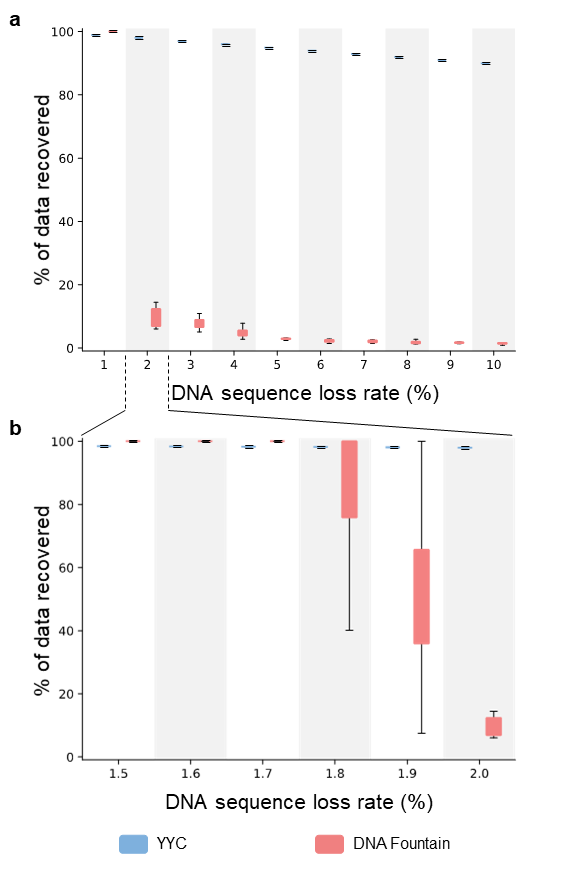 Figure S4. The data recovery rate in the presence of varying gradient of DNA sequence loss. The lost rate between a) 1% to 10% and b) 1.5% to 2.0%.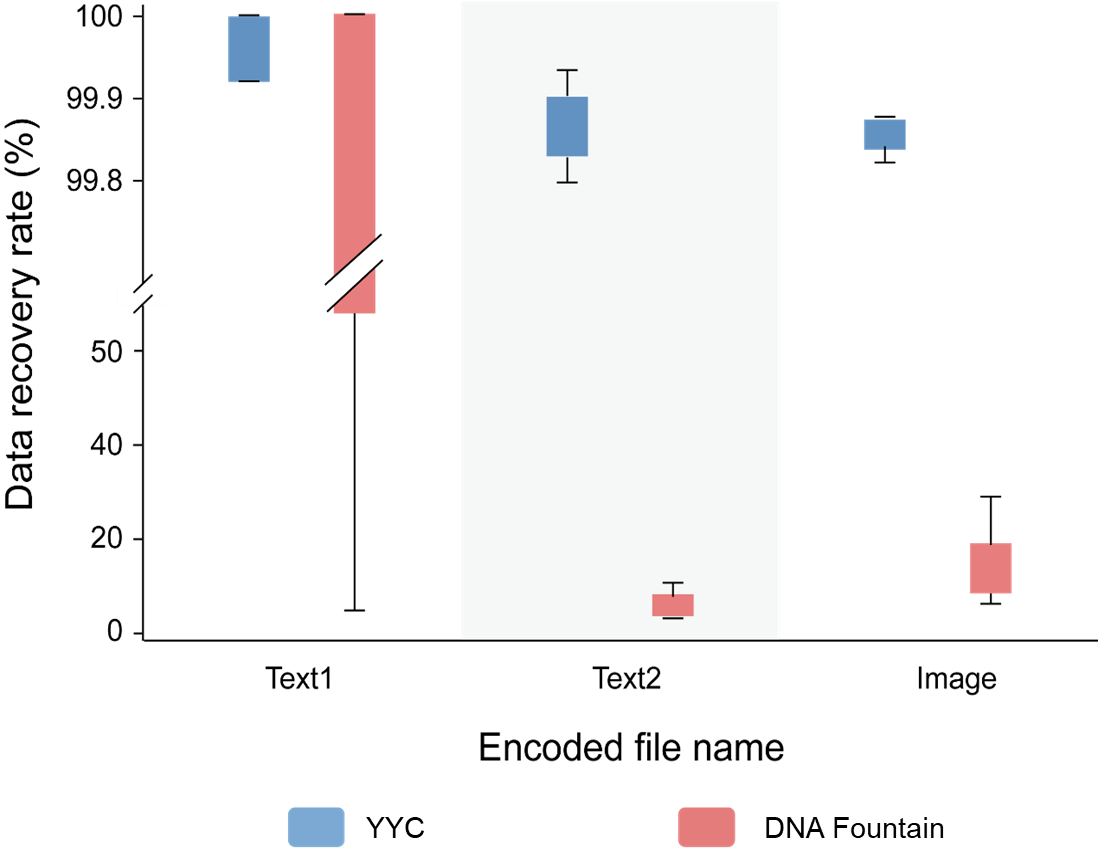 Figure S5. The data recovery rate of three individual files according to experimental validation result with average copy number of 1,000.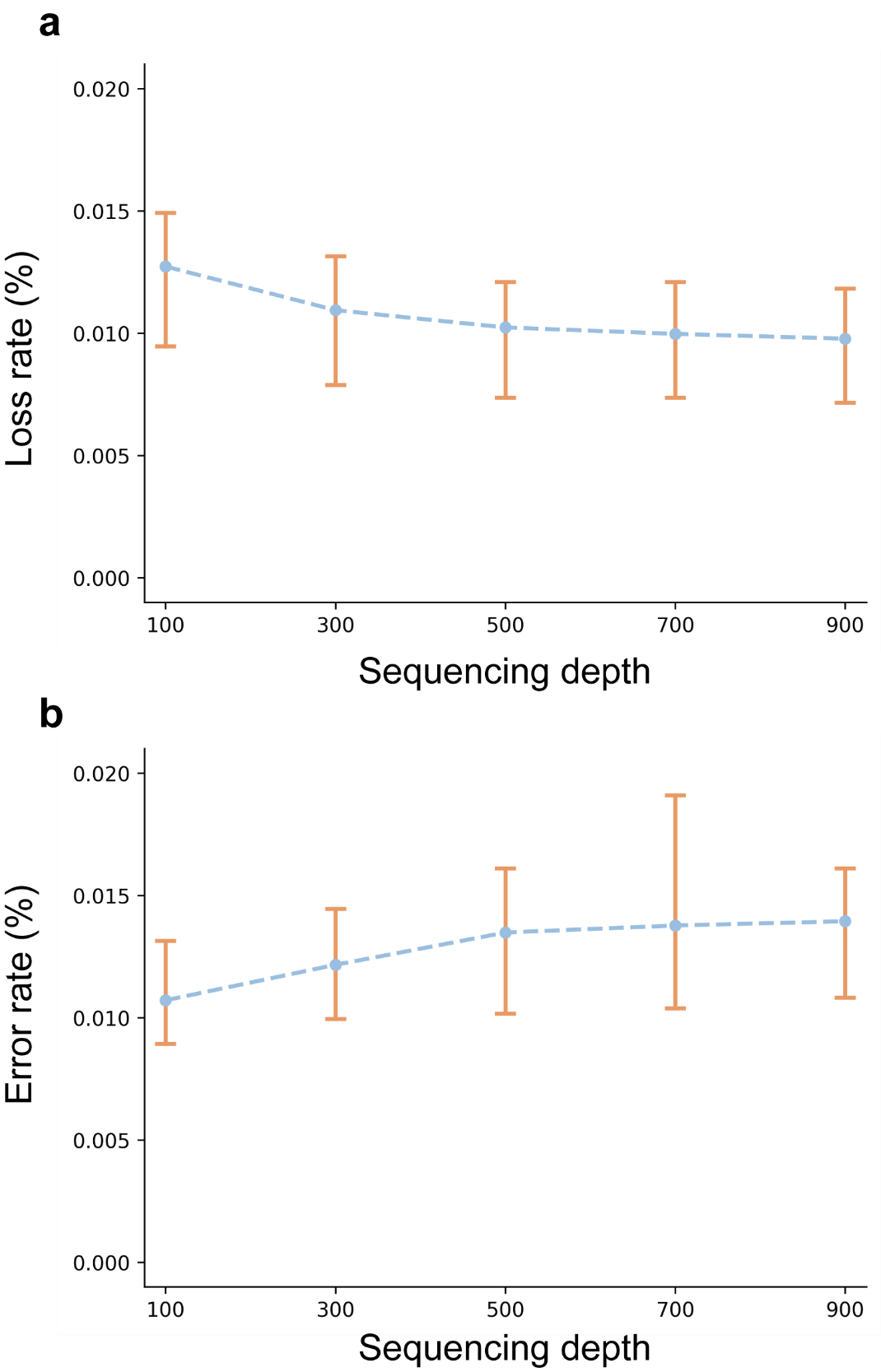 Figure S6. Evaluation of the influence of sequencing depth on sequence error rate (a) and sequence loss rate (b) for in vitro storage validation.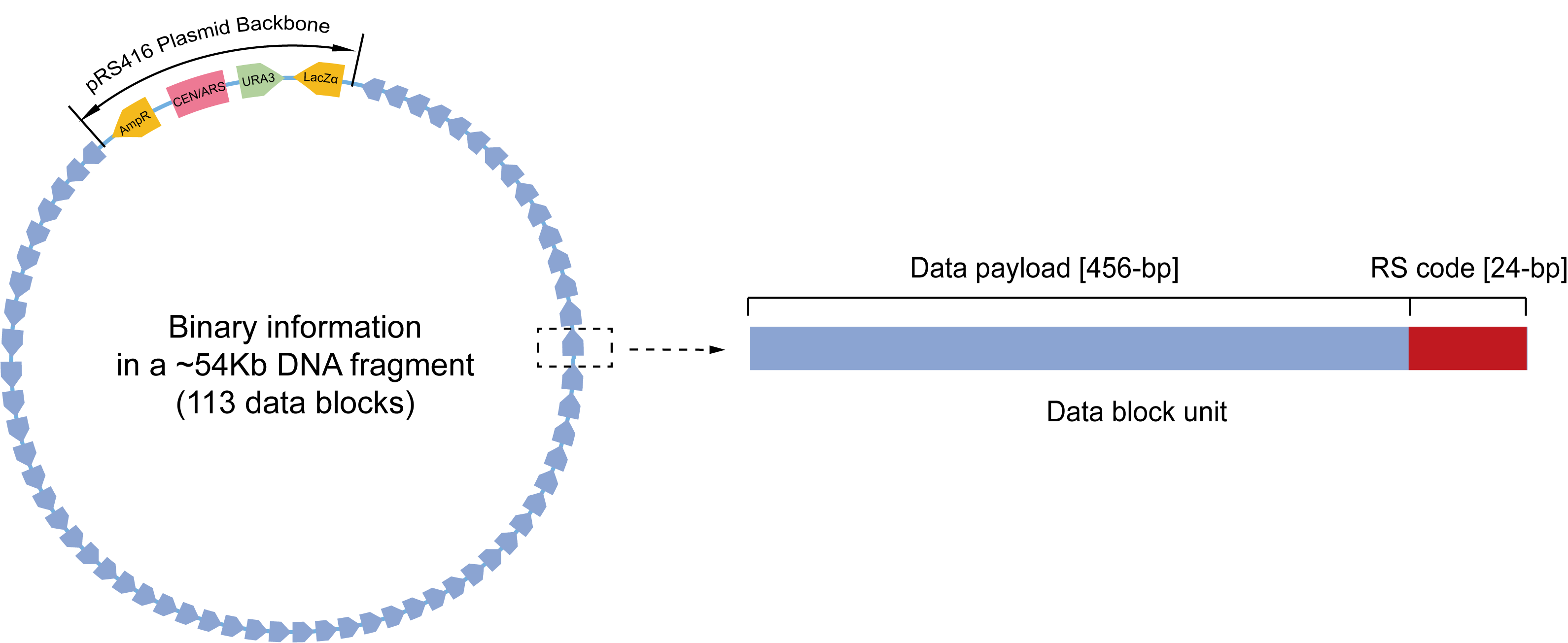 Figure S7. The design of generated DNA sequence by Yin-Yang Code for in vivo data storage in the form of a 54Kb DNA fragment inserted in the low-copy plasmid pRS416.Table. S1. The effect on compatibility of generated DNA sequence using different coding strategies for specific binary data patterns. 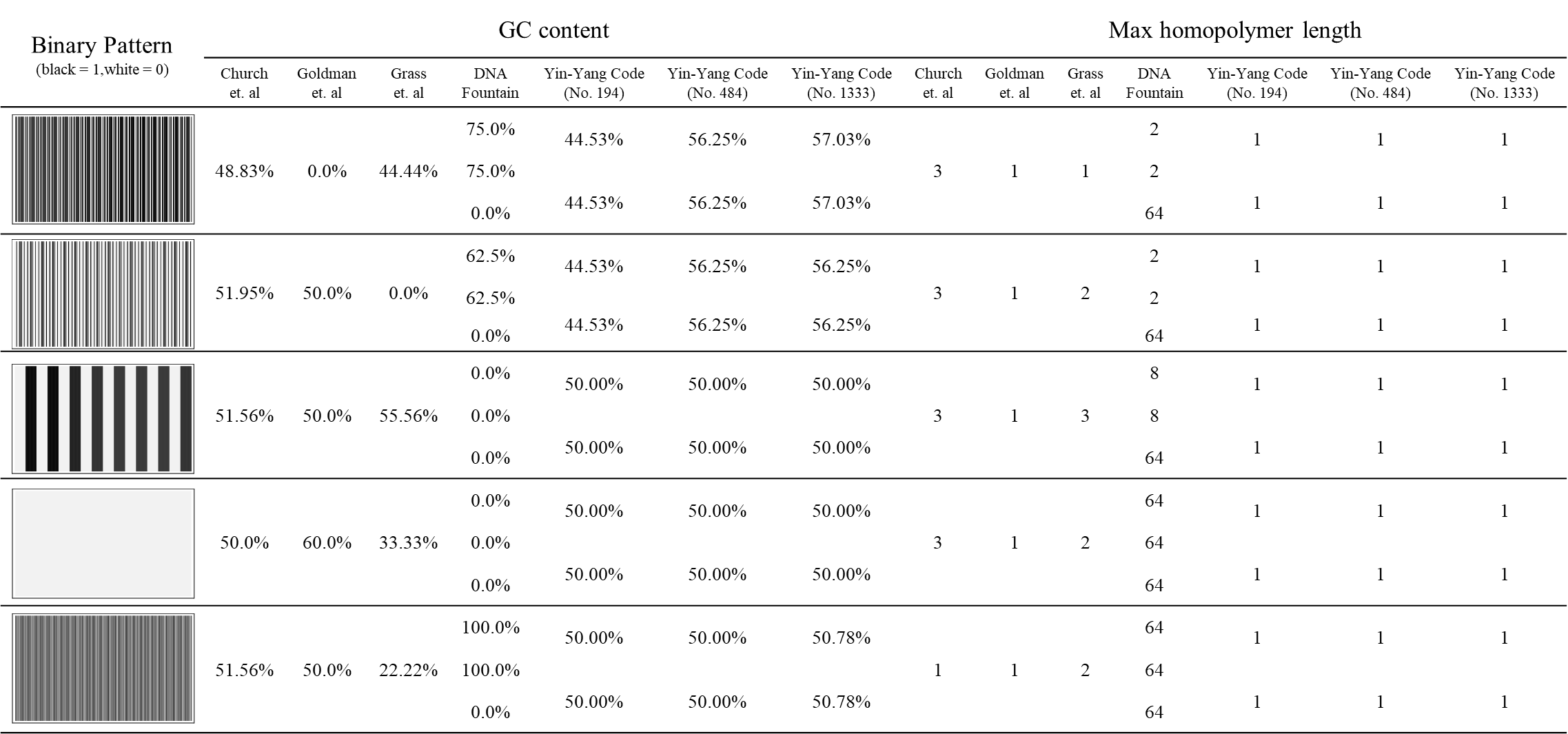 Table S2. The estimation of iteration runs and corresponding information density by transcoding 10 different types/formats of files.Table S3. The in-silico simulation of the data recovery rate in the context of a gradient of DNA sequence loss.Table S4. The comparisons between YYC and DNA Fountain for transcoding 9 different types of files. Minimum required redundancy for successful encoding and decoding larger than 100% is marked as ‘N.A.’.Table S5. Minimum redundancy required for successful data retrieval with different bitmap images. Minimum required redundancy for successful encoding and decoding larger than 300% is marked as ‘N.A.’.Table S6. The data recovery statistics of YYC coding in vitro binary data storage validation.Table S7. The data recovery statistics of DNA Fountain coding in vitro binary data storage validation.Table S8. Error analysis of in vivo storage demonstration. Sequences are mapping to original sequence. SNV refers to substitution of a single nucleotide. Indel refers to insertion and deletion of a single nucleotide. Structural variation refers to the variation in structure, in this work, only deletion was observed. File nameFile formatFile size (KB)Rate of additional information (%)Average number of iteration runInformation density (bits/nt)(Rule 496)Mona Lisajpg960.0311.398 1.8037United Nations Flagbmp4690.0755.040 1.7764A Tale of Two Citiespdf10110.0721.825 1.7506The Wandering Earthpdf3680.0641.924 1.7766DNA Fountain Input Filestar20960.0041.493 1.7391Microsoft Winmineexe1173.1807.873 1.7489For Elisewma25440.4623.482 1.7311Summermp360330.0061.924 1.7265Exiting the Factoryflv403319.2457.286 1.4480I have a Dreammp439860.0941.923 1.7250Oligo loss rateYYCDNA Fountain1.0%99.00% ± 0.00%100.00% ± 0.00%1.5%98.50% ± 0.00%100.00% ± 0.00%1.6%98.40% ± 0.00%100.00% ± 0.00%1.7%98.30% ± 0.00%100.00% ± 0.00%1.8%98.20% ± 0.00%84.66% ± 23.11%1.9%98.10% ± 0.00%53.20% ± 29.06%2.0%98.00% ± 0.00%9.82% ± 3.17%3.0%97.00% ± 0.00%7.84% ± 1.90%4.0%96.00% ± 0.00%4.82% ± 1.66%5.0%95.00% ± 0.00%2.9% ± 0.27%6.0%94.00% ± 0.00%2.18% ± 0.50%7.0%93.00% ± 0.00%2.04% ± 0.39%8.0%92.00% ± 0.00%1.76% ± 0.55%9.0%91.00% ± 0.00%1.68% ± 0.18%10.0%90.00% ± 0.00%1.42% ± 0.28%File NamesMethodsMethodsMethodsMethodsMethodsFile NamesYin-Yang Code (Rule 496)Yin-Yang Code (Rule 496)DNA FountainDNA FountainDNA FountainFile NamesOligo NumberNet information Density (bits/nt)Oligo NumberMinimum RedundancyNet information Density (bits/nt)Mona Lisa32521.804381125% 1.347Microsoft Winmine41211.749498033% 1.266The Wandering Earth125361.7771339014% 1.477United Nations Flag160141.776N.A.N.A.N.A.A Tale of Two Cities345011.7513555410% 1.531DNA fountain input files715131.739717347% 1.574For Elise872191.731870907%1.574I Have a Dream1361831.72520280859% 1.059Summer2059181.727N.A.N.A.N.A.NameFlag StyleMinimum Available RedundancyUnited Nations Flag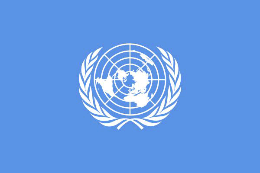 > 66% China Flag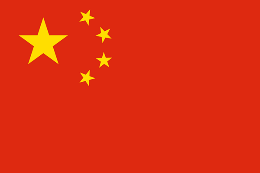 > 243% Japan Flag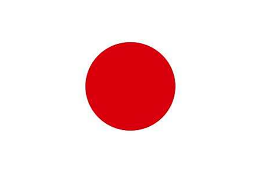 N.A.India Flag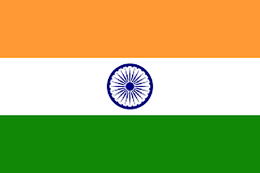  > 42% Britain Flag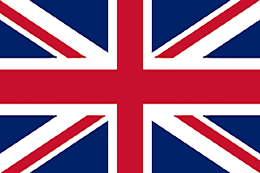 13%Ireland Flag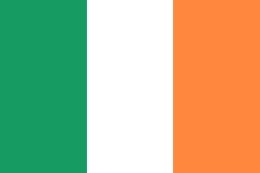 N.A.Germany Flag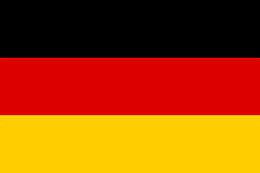 N.A.America Flag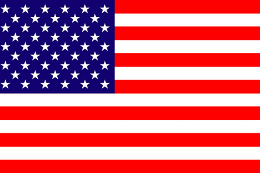 > 61% Brazil Flag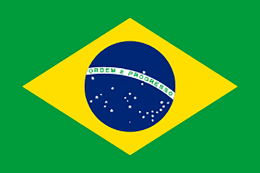 > 116% Singapore Flag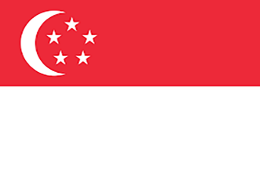 33%Encoded fileAMC numberDecoded fileObtainedoligo amountRequiredoligo amountOligo coverageRecovered binarysegmentsOriginal binarysegmentsInformation recovery rateText110000YYC-File1-V300086833_L2_529.yyc_file1.dna1672167699.76%26782678100.00%Text110000YYC-File1-V300086833_L2_530.yyc_file1.dna1672167699.76%26782678100.00%Text110000YYC-File1-V300086833_L4_515.yyc_file1.dna1673167699.82%26782678100.00%Text110000YYC-File1-V300086833_L4_501.yyc_file1.dna1670167699.64%2676267899.93%Text110000YYC-File1-V300086833_L4_502.yyc_file1.dna1670167699.64%2676267899.93%Text110000YYC-File1-V300086833_L4_516.yyc_file1.dna1672167699.76%2676267899.93%Text11000YYC-File1-V300086833_L3_557.yyc_file1.dna1665167699.34%26782678100.00%Text11000YYC-File1-V300086833_L3_558.yyc_file1.dna1664167699.28%26782678100.00%Text11000YYC-File1-V300086833_L3_564.yyc_file1.dna1659167698.99%2676267899.93%Text11000YYC-File1-V300086833_L3_563.yyc_file1.dna1658167698.93%2676267899.93%Text1100YYC-File1-V300086833_L3_578.yyc_file1.dna1281167676.43%2164267880.81%Text1100YYC-File1-V300086833_L3_577.yyc_file1.dna1271167675.84%2135267879.72%Text1100YYC-File1-V300086486_L3_583.yyc_file1.dna925167655.19%1511267856.42%Text1100YYC-File1-V300086486_L3_584.yyc_file1.dna916167654.65%1494267855.79%Text1100YYC-File1-V300086486_L4_584.yyc_file1.dna914167654.53%1485267855.45%Text210000YYC-File2-V300086833_L4_518.yyc_file2.dna3796380599.76%6083608599.97%Text210000YYC-File2-V300086833_L2_531.yyc_file2.dna3794380599.71%6082608599.95%Text210000YYC-File2-V300086833_L2_532.yyc_file2.dna3795380599.74%6082608599.95%Text210000YYC-File2-V300086833_L4_503.yyc_file2.dna3782380599.40%6082608599.95%Text210000YYC-File2-V300086833_L4_504.yyc_file2.dna3783380599.42%6081608599.93%Text210000YYC-File2-V300086833_L4_517.yyc_file2.dna3804380599.97%6080608599.92%Text21000YYC-File2-V300086833_L3_560.yyc_file2.dna3767380599.00%6080608599.92%Text21000YYC-File2-V300086833_L3_559.yyc_file2.dna3769380599.05%6078608599.88%Text21000YYC-File2-V300086833_L3_566.yyc_file2.dna3752380598.61%6074608599.82%Text21000YYC-File2-V300086833_L3_565.yyc_file2.dna3755380598.69%6072608599.79%Text2100YYC-File2-V300086833_L3_580.yyc_file2.dna3144380582.63%5326608587.53%Text2100YYC-File2-V300086833_L3_579.yyc_file2.dna3144380582.63%5306608587.20%Text2100YYC-File2-V300086486_L4_586.yyc_file2.dna2443380564.20%4028608566.20%Text2100YYC-File2-V300086486_L3_586.yyc_file2.dna2434380563.97%4020608566.06%Text2100YYC-File2-V300086486_L4_585.yyc_file2.dna2432380563.92%4011608565.92%Text2100YYC-File2-V300086486_L3_585.yyc_file2.dna2426380563.76%3997608565.69%Image10000YYC-File3-V300086833_L4_519.yyc_file3.dna4607462299.68%7275727999.95%Image10000YYC-File3-V300086833_L4_520.yyc_file3.dna4603462299.59%7275727999.95%Image10000YYC-File3-V300086833_L2_542.yyc_file3.dna4601462299.55%7273727999.92%Image10000YYC-File3-V300086833_L2_541.yyc_file3.dna4607462299.68%7271727999.89%Image10000YYC-File3-V300086833_L4_505.yyc_file3.dna4596462299.44%7270727999.88%Image10000YYC-File3-V300086833_L4_506.yyc_file3.dna4595462299.42%7270727999.88%Image1000YYC-File3-V300086833_L3_567.yyc_file3.dna4569462298.85%7268727999.85%Image1000YYC-File3-V300086833_L3_561.yyc_file3.dna4569462298.85%7268727999.85%Image1000YYC-File3-V300086833_L3_568.yyc_file3.dna4570462298.87%7267727999.84%Image1000YYC-File3-V300086833_L3_562.yyc_file3.dna4578462299.05%7266727999.82%Image100YYC-File3-V300086486_L4_581.yyc_file3.dna3670462279.40%6137727984.31%Image100YYC-File3-V300086486_L3_581.yyc_file3.dna3659462279.16%6131727984.23%Image100YYC-File3-V300086486_L4_582.yyc_file3.dna3653462279.04%6110727983.94%Image100YYC-File3-V300086486_L3_582.yyc_file3.dna3653462279.04%6109727983.93%Image100YYC-File3-V300086486_L4_588.yyc_file3.dna2789462260.34%4560727962.65%Image100YYC-File3-V300086486_L3_588.yyc_file3.dna2791462260.39%4554727962.56%Image100YYC-File3-V300086486_L3_587.yyc_file3.dna2755462259.61%4504727961.88%Image100YYC-File3-V300086486_L4_587.yyc_file3.dna2750462259.50%4496727961.77%Encoded fileAMC numberDecoded fileObtainedoligo amountRequiredoligo amountOligo coverageRecovered binarysegmentsOriginal binarysegmentsInformation recovery rateText110000DF-S-File1-WS2-0-V300086833_L2_543.df-s-file1.dna16341634100.00%13391339100.00%Text110000DF-S-File1-WS2-0-V300086833_L2_544.df-s-file1.dna16341634100.00%13391339100.00%Text110000DF-S-File1-WS2-0-V300086833_L4_507.df-s-file1.dna16341634100.00%13391339100.00%Text110000DF-S-File1-WS2-0-V300086833_L4_508.df-s-file1.dna16341634100.00%13391339100.00%Text110000DF-S-File1-WS2-0-V300086833_L4_521.df-s-file1.dna16341634100.00%13391339100.00%Text110000DF-S-File1-WS2-0-V300086833_L4_522.df-s-file1.dna16341634100.00%13391339100.00%Text11000DF-S-File1-WS2-1-20201229-2.df-s_f1.dna16341634100.00%13391339100.00%Text11000DF-S-File1-WS2-1-20201229-3.df-s_f1.dna16341634100.00%13391339100.00%Text11000DF-S-File1-WS2-1-20201229-1.df-s_f1.dna1630163499.76%4313393.21%Text1100DF-S-File1-WS2-2-20201229-2.df-s_f1.dna834163451.04%1013390.75%Text1100DF-S-File1-WS2-2-20201229-3.df-s_f1.dna681163441.68%1513391.12%Text1100DF-S-File1-WS2-2-20201229-1.df-s_f1.dna389163423.81%813390.60%Text1100DF-S-File1-WS2-2-20201229-2-1.df-s_f1.dna1169163471.54%9713397.24%Text1100DF-S-File1-WS2-2-20201229-3-1.df-s_f1.dna941163457.59%4213393.14Text210000DF-S-File2-WS2-0-V300086833_L2_546.df-s-file2.dna5262526599.94%30403040100.00%Text210000DF-S-File2-WS2-0-V300086833_L4_509.df-s-file2.dna5262526599.94%30403040100.00%Text210000DF-S-File2-WS2-0-V300086833_L2_523.df-s-file2.dna5262526599.94%30403040100.00%Text210000DF-S-File2-WS2-0-V300086833_L2_545.df-s-file2.dna5261526599.92%30403040100.00%Text210000DF-S-File2-WS2-0-V300086833_L4_510.df-s-file2.dna5260526599.91%30403040100.00%Text210000DF-S-File2-WS2-0-V300086833_L2_524.df-s-file2.dna5258526599.87%30403040100.00%Text21000DF-S-File2-WS2-1-20201229-2.df-s_f2.dna5246526599.64%15530405.10%Text21000DF-S-File2-WS2-1-20201229-1.df-s_f2.dna5227526599.28%1530400.49%Text21000DF-S-File2-WS2-1-20201229-3.df-s_f2.dna5223526599.20%1730400.56%Text2100DF-S-File2-WS2-2-20201229-2.df-s_f2.dna2426526546.08%430400.13%Text2100DF-S-File2-WS2-2-20201229-3.df-s_f2.dna1663526531.59%330400.10%Text2100DF-S-File2-WS2-2-20201229-1.df-s_f2.dna685526513.01%430400.13%Text2100DF-S-File2-WS2-2-20201229-2-1.df-s_f2.dna2502526547.52%10330403.38%Image10000DF-S-File3-WS2-0-V300086833_L4_511.df-s-file3.dna4076407799.98%36403640100.00%Image10000DF-S-File3-WS2-0-V300086833_L2_547.df-s-file3.dna4074407799.93%36403640100.00%Image10000DF-S-File3-WS2-0-V300086833_L2_525.df-s-file3.dna4073407799.90%36403640100.00%Image10000DF-S-File3-WS2-0-V300086833_L2_526.df-s-file3.dna4073407799.90%36403640100.00%Image10000DF-S-File3-WS2-0-V300086833_L4_512.df-s-file3.dna4073407799.90%36403640100.00%Image10000DF-S-File3-WS2-0-V300086833_L2_548.df-s-file3.dna4072407799.88%36403640100.00%Image1000DF-S-File3-WS2-1-20201229-3.df-s_f3.dna4071407799.85%8136402.23%Image1000DF-S-File3-WS2-1-20201229-2.df-s_f3.dna4069407799.80%802364022.03%Image1000DF-S-File3-WS2-1-20201229-1.df-s_f3.dna4066407799.73%16936404.64%Image100DF-S-File3-WS2-2-20201229-2.df-s_f3.dna2119407751.97%1136400.30%Image100DF-S-File3-WS2-2-20201229-3.df-s_f3.dna1650407740.47%736400.19%Image100DF-S-File3-WS2-2-20201229-1.df-s_f3.dna1335407732.74%1336400.36%Image100DF-S-File3-WS2-2-20201229-1-1.df-s_f3.dna3151407777.29%11236403.08%Image100DF-S-File3-WS2-2-20201229-3-1.df-s_f3.dna3009407773.80%10236402.80%Image100DF-S-File3-WS2-2-20201229-2-1.df-s_f3.dna2801407768.70%11336403.10%Tar file10000DF-tar-WS3-1-V300086833_L2_550.df-tar.dna9057918598.61%81298129100.00%Tar file10000DF-tar-WS3-1V300086833_L2_549.df-tar.dna9052918598.55%81298129100.00%Tar file10000DF-tar-WS3-1V300086833_L4_513.df-tar.dna8953918597.47%81298129100.00%Tar file10000DF-tar-WS3-1V300086833_L4_514.df-tar.dna8861918596.47%81298129100.00%Tar file1000DF-tar-WS3-1-20201229-2.df-tar.dna9048918598.51%2669812932.83%Tar file1000DF-tar-WS3-1-20201229-3.df-tar.dna9021918598.21%5781290.70%Tar file1000DF-tar-WS3-1-20201229-1.df-tar.dna9016918598.16%21581292.64%Tar file100DF-tar-WS3-2-20201229-2.df-tar.dna5209918556.71%581290.06%Tar file100DF-tar-WS3-2-20201229-3.df-tar.dna3616918539.37%1181290.14%Tar file100DF-tar-WS3-2-20201229-1.df-tar.dna1068918511.63%481290.05%Tar file100DF-tar-WS3-2-20201229-2-1.df-tar.dna5295918557.65%9381291.14%Tar file100DF-tar-WS3-2-20201229-3-1.df-tar.dna3931918542.80%9681291.18%Strain IDSingle nucleotide polymorphism (SNV)1-nt IndelStructural Variation (SV)L01140264L02146412L03122371